Mrs. L.A. Ruff, Clerk of the Council, Street Parish Rooms, 6 Leigh Road, Street,Somerset    BA16  0HA                           Tel.  (01458)  440588  Email   street.parish@street-pc.gov.uk          Website   www.street-pc.gov.uk22nd  December, 2016                      	Dear Sir/Madam,You are summoned to attend a meeting of the Planning Committee which will be held in the John Webster Room, Street Parish Rooms, 6 Leigh Road, Street on Tuesday, 3rd January, 2017 for the purpose of transacting business specified in the following agenda.  The Chairman will explain the locations of the emergency exits and emergency procedures.  As agreed by the Council Public Question Time will take place before the formal meeting at 6.25p.m.  Members of the public can speak on any subject or planning application being considered for a maximum of 3 minutes.  Objectors will be heard before supporters and only one person can speak for or against an application.  The Committee meeting will commence at 6.30p.m. or as soon as Public Question Time is closed by the Chairman (not normally after 6.45 p.m.)There was no Public Question Time on 13th December, 2016.	Yours faithfully,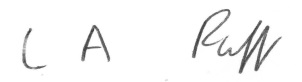 	L.A. Ruff, Clerk of the Council	AGENDA1.    	APOLOGIES FOR ABSENCE2.	MINUTESTo receive the minutes of the meeting of the Committee held on 13th December, 2016 (copy attached)3.	DECLARATIONS OF INTEREST AND DISPENSATIONS4.	PLANNING APPLICATIONS (report attached)	                                              ___________________To:    Councillors C. Axten, P. Goater, A. Leafe, T. Rice and L. Zaky		-  1  -	STREET PARISH COUNCIL	Meeting of the Planning Committee held on 13th December, 2016 at6 p.m.  	PRESENT:               Councillor T.P. Rice (Chairman)				 Councillors:  P. Goater and A. Leafe	IN ATTENDANCE:	 Mrs. J. Marshfield – Assistant Clerk	APOLOGIES:	 Councillors C. Axten and L. Zaky – family matters – 				 Reasons accepted104.	MINUTES	The minutes of the meeting held on 6th December, 2016 which had	been circulated, were approved as a correct record and signed by the	Chairman.105.	DECLARATIONS OF INTEREST AND DISPENSATIONS	Councillor Rice declared a personal interest in any matters relating to	the District Council as he was a member of that authority, and that he	would keep an open mind when considering these at either District or	Parish level.106.	PLANNING APPLICATIONSThe Assistant Clerk submitted a report which had been circulated.  	RESOLVED	2016/2638/HSE Extend current Vehicular access by dropping of 8 kerbs at 30 	Brooks Road, Street for Mr. Culliford – APPROVE.	2016/2780/FUL General maintenance and repair to roof and external 	elevations on ‘B Block’, including proposed roof, stone work and render 	repairs and the reinstatement of 2 no. window openings at 40 High Street, 	Street for C & J Clark Properties – APPROVE.	2016/2777/HSE Proposed side extension and new garage at Maxmaur, 	Hulkmoor Drove, Glastonbury (Property in Street North Ward) for Mr. John 	Clarke – APPROVE.	2016/2781/LBC General maintenance and repair to roof and external 	elevations on ‘B Block’, including proposed roof, stone work and render 	repairs and the reinstatement of 2 no. window openings at 40 High Street, 	Street for C & J Clark Properties – APPROVE-  2  -	NOTE – 0 new units approved – 28 units since May, 2016	The meeting ended at 6:10pm						Chairman _______________________-  3  -AGENDA ITEM NO:    4To:                CommitteeFrom:            ClerkSubject:        Planning Applications1. 	2016/2878/FUL Extension to detached property to provide 2no. new flats for 	private rental with associated parking space, increasing number of self-	contained flats from 5no to 7no at 16A Vestry Road, Street for Mr. Clive Allen 	– K Pritchard – Reply 2.1.172.	2016/2490/FUL Conversion of existing garage to holiday let including single 	storey extension and raising of the existing roof (amended plans showing 	different access received 12th December, 2016 at Kirkee, Somerton Road, 	Marshalls Elm, Street for Mr. & Mrs. Beha – L Bradshaw – Reply 3.1.17.3.	2016/2972/HSE Rear two storey extension and front single storey extension at 	6 Keens Close, Street for Mr. & Mrs. Gilks – L Bradshaw – Replay 4.1.17APPROVALS AND REFUSALS2016/2404/FUL Pathway to be extended as per plan with tarmac to same specification as existing path and provision of 4 lights to same specification as existing at Merriman Park, Merriman Road, Street – APPROVAL WITH CONDITIONS.2016/2655/APP Approval of details reserved by condition 8 (Construction Management Plan) of permission 2016/1902/VRC at Street Business Park, Gravenchon Way, Street – APPROVAL2016/2455/FUL Erection of detached dwelling, following approval of an outline application for the same (app. Ref. 2016/0052/OTS) at 4 Overleigh, Street – REFUSAL.2016/2470/FUL The erection of a new single storey café/restaurant unit (Class A3), creation of an external seating area, public realm improvements, associated engineering and landscape works and installation of ancillary plant (amended plans received 30.11.16) at Clarks Village, Farm Road, Street – APPROVAL WITH CONDITIONS.2016/2880/APP Application for approval of details reserved by condition 2 (external materials) on planning consent 2016/1902/VRC at Street Business Park, Gravenchon Way, Street – APPROVAL.-  4  -2016/2695/APP Application for approval of details reserved by condition 3 (Tree Protection Plan) of permission 2016/16946/FUL at Clarks Village, Farm Road, Street – APPROVAL.L RuffClerk.22.12.16					-  5  -